УКРАЇНА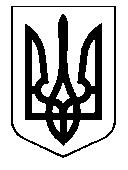 ЖИТОМИРСЬКА МІСЬКА РАДАП Р О Е К Т  Р І Ш Е Н Н Явід ___________ № ____м. ЖитомирПро перейменування проїздуЮрія Кондратюка в місті ЖитомиріРозглянувши електронну петицію щодо перейменування проїзду Юрія Кондратюка на проїзд Марини Поплавської, яка отримала необхідну кількість голосів відповідно до Положення про порядок подання і розгляду електронних петицій до Житомирської міської ради, затвердженого розпорядженням міського голови від 02.02.2016 № 68, керуючись статтею 23¹ Закону України «Про звернення громадян», статтями 24, 37, пунктом 8 статті 46 Закону України «Про місцеве самоврядування в Україні», міська радаВИРІШИЛА:1. Перейменувати проїзд Юрія Кондратюка на проїзд Марини Поплавської.2. Запропонувати Житомирській філії державного підприємства «Національні інформаційні системи» внести нову назву топонімічного об’єкту «проїзд Марини Поплавської» до Словників Державного реєстру прав на нерухоме майно.3. Контроль за виконанням цього рішення покласти на заступника міського голови з питань діяльності виконавчих органів ради згідно з розподілом обов’язків.Міський голова								С.І. Сухомлин